Организационные нормативы:Должностные функции, обязанности, права и ответственностьОбщие положения, должностные обязанности, права, ответственность, взаимоотношения с вышестоящим руководством и подчинённым персоналом. Организационно-функциональная структура управления Организационная структура управления. Подразделения, осуществляющие эксплуатацию. Оперативный персонал. Эксплуатационная документация. Работа с персоналомПравила внутреннего трудового распорядкаОбщие положения. Порядок приёма и увольнения работников. Основные права и обязанности работника. Основные права и обязанности работодателя.Оперативные нормативыПорядок ведения оперативных переговоровОбщие положения. Порядок ведения оперативных переговоров. Коммуникация. Общие правила ведения оперативных переговоров.Организация работы оперативного персонала.Обязанности и ответственность. Общие положения. Организационные требования. Допуск к самостоятельной работе. Специальная подготовка.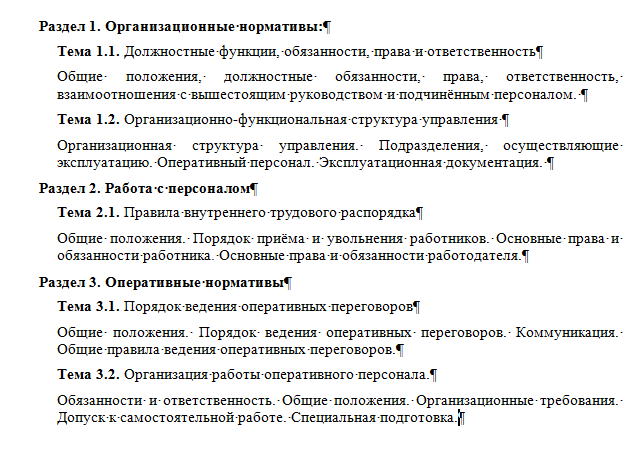 